﻿В соответствии с Жилищным кодексом Российской Федерации, Федеральным законом от 06.10.2003 №131-ФЗ «Об общих принципах организации местного самоуправления в Российской Федерации», руководствуясь Уставом муниципального района «Улётовский район» Забайкальского края, утверждённым решением Совета муниципального района «Улётовский район» Забайкальского края от 03.12.2014 № 146, Положением об администрации муниципального района «Улётовский район» Забайкальского края, утверждённым решением Совета муниципального района «Улётовский район» Забайкальского края от 21.04.2017 № 380, администрация муниципального района «Улётовский район» Забайкальского края п о с т а н о в л я е т:1. Утвердить Положение о комиссии по постановке граждан на учет в качестве нуждающихся в жилых помещениях, и снятии граждан с такого учета при администрации муниципального района «Улётовский район» Забайкальского края (прилагается).2. Настоящее постановление официально опубликовать (обнародовать) на официальном сайте муниципального района «Улётовский район» Забайкальского края в информационно-телекоммуникационной сети «Интернет» в разделе «Документы» - «Правовые акты администрации» - https://uletov.75.ru/.Глава муниципального района«Улётовский район»							А.И.СинкевичПриложениек постановлению администрации муниципального района «Улётовский район» от «20» января 2022 года № 20/нПОЛОЖЕНИЕо комиссии по постановке граждан на учет в качестве нуждающихся в жилых помещениях, и снятии граждан с такого учета при администрации муниципального района «Улётовский район» Забайкальского краяОбщие положения1. Комиссия по постановке граждан на учет в качестве нуждающихся в жилых помещениях, и снятии граждан с такого учета при администрации муниципального района «Улётовский район» Забайкальского края (далее - Комиссия) является постоянно действующим коллегиальным органом, осуществляющим полномочия по рассмотрению вопросов по постановке граждан на учет в качестве нуждающихся в жилых помещениях, и снятии с такого учета.2. В своей деятельности комиссия руководствуется Конституцией Российской Федерации, Жилищным кодексом Российской Федерации, законами и иными нормативными правовыми актами Правительства Российской Федерации, Забайкальского края, муниципального района «Улётовский район» Забайкальского края.2.	Порядок образования Комиссии2.1. Комиссия является постоянно действующим органом.2.2. Состав комиссии утверждается распоряжением администрации муниципального района «Улётовский район» Забайкальского края.3.	Функции Комиссии3.1. Комиссия рассматривает обращения граждан по постановке на учет в качестве нуждающихся в жилых помещениях, и снятии граждан с такого учета:3.1.1. о постановке граждан на учет в качестве нуждающихся в улучшении жилищных условий;3.1.2. о снятии граждан с учета в качестве нуждающихся в улучшении жилищных условий;3.1.3. о предоставлении жилых помещений муниципального специализированного жилого фонда;3.1.4. производит перерегистрацию граждан, состоящих на учёте нуждающихся в улучшении жилищных условий;3.1.5. осуществляет подготовку проектов решений, постановлений и распоряжений администрации муниципального района «Улётовский район» Забайкальского края по жилищным вопросам в пределах компетенций, предусмотренных действующим законодательством;3.1.6. осуществляет иные полномочия в соответствии с жилищным законодательством Российской Федерации, Забайкальского края, правовыми актами муниципального района «Улётовский район» Забайкальского края.4.	Права Комиссии4.1. При осуществлении полномочий Комиссия вправе:4.1.1. запрашивать и получать в установленном порядке от граждан и организаций документы, подтверждающие обоснованность требований, изложенных в обращении;4.1.2. проводить проверку полноты и достоверности сведений, содержащихся в документах, представленных гражданами и организациями;4.1.3. привлекать специалистов соответствующих организаций для дачи необходимых заключений;4.1.4. запрашивать и получать от соответствующих организаций сведения о состоянии жилых помещений.5.	Порядок работы Комиссии5.1. Комиссию возглавляет председатель, в отсутствии председателя, его полномочия исполняет заместитель председателя.5.2. Комиссия осуществляет свою деятельность в форме заседаний. Заседания Комиссии проводятся по мере необходимости, но не реже одного раза в квартал и считаются правомочными, если на них присутствуют более половины членов Комиссии.5.3. Прием заявлений и прилагаемых к ним документов ведет секретарь Комиссии.5.4. Решения Комиссии принимаются открытым голосованием, простым большинством голосов членов Комиссии, присутствующих на заседании, о чём делается запись в проколе заседания. Протокол заседания утверждается председателем комиссии по постановке граждан на учет в качестве нуждающихся в жилых помещениях, и снятии граждан с такого учета администрации муниципального района «Улётовский район» Забайкальского края.5.5. В заседании Комиссии вправе принимать участие заявитель или его представитель, работники государственных и общественных организаций, имеющих отношение к обсуждаемому вопросу.5.6. Граждане и организации вправе обжаловать решения Комиссии в судебном порядке.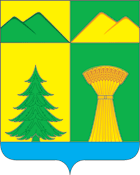 АДМИНИСТРАЦИЯ МУНИЦИПАЛЬНОГО РАЙОНА«УЛЁТОВСКИЙ РАЙОН»ЗАБАЙКАЛЬСКОГО КРАЯПОСТАНОВЛЕНИЕАДМИНИСТРАЦИЯ МУНИЦИПАЛЬНОГО РАЙОНА«УЛЁТОВСКИЙ РАЙОН»ЗАБАЙКАЛЬСКОГО КРАЯПОСТАНОВЛЕНИЕАДМИНИСТРАЦИЯ МУНИЦИПАЛЬНОГО РАЙОНА«УЛЁТОВСКИЙ РАЙОН»ЗАБАЙКАЛЬСКОГО КРАЯПОСТАНОВЛЕНИЕАДМИНИСТРАЦИЯ МУНИЦИПАЛЬНОГО РАЙОНА«УЛЁТОВСКИЙ РАЙОН»ЗАБАЙКАЛЬСКОГО КРАЯПОСТАНОВЛЕНИЕАДМИНИСТРАЦИЯ МУНИЦИПАЛЬНОГО РАЙОНА«УЛЁТОВСКИЙ РАЙОН»ЗАБАЙКАЛЬСКОГО КРАЯПОСТАНОВЛЕНИЕ«20» января 2022 года«20» января 2022 года№ 20/н№ 20/нс.УлётыОб утверждении Положения о комиссии по постановке граждан на учет в качестве нуждающихся в жилых помещениях, и снятии граждан с такого учета при администрации муниципального района «Улётовский район» Забайкальского краяОб утверждении Положения о комиссии по постановке граждан на учет в качестве нуждающихся в жилых помещениях, и снятии граждан с такого учета при администрации муниципального района «Улётовский район» Забайкальского краяОб утверждении Положения о комиссии по постановке граждан на учет в качестве нуждающихся в жилых помещениях, и снятии граждан с такого учета при администрации муниципального района «Улётовский район» Забайкальского краяОб утверждении Положения о комиссии по постановке граждан на учет в качестве нуждающихся в жилых помещениях, и снятии граждан с такого учета при администрации муниципального района «Улётовский район» Забайкальского краяОб утверждении Положения о комиссии по постановке граждан на учет в качестве нуждающихся в жилых помещениях, и снятии граждан с такого учета при администрации муниципального района «Улётовский район» Забайкальского края